York County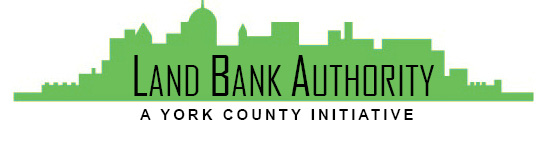 Land Bank Authority York County Land Bank Authority Board MeetingThursday, December 16, 2021 ● 3:30 PMHybrid Zoom/In-person Meeting144 Roosevelt Avenue York, PA 17401Join Zoom Meetinghttps://us02web.zoom.us/j/538759070 Call to Order										Tom EnglerthComments or Questions from the PublicApproval of Meeting Minutes – November 18, 2021					Tom EnglerthApproval of Financial Statements – November 2021					Tom EnglerthProject Update 									Kim HogemanFoundry Property – Presentation / Action Horn Farm Project – Presentation Salem Ave – Reimbursement RequestGlen Rock – Reimbursement RequestStrategic Plan – Action 								Tom EnglerthNext Meeting – January 20, 2022 (Annual Meeting)Adjournment